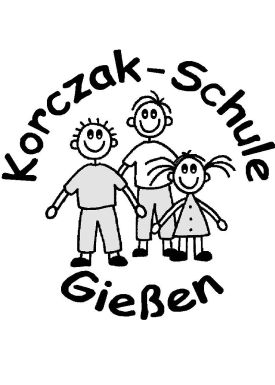 Anmeldung für den Ganztag											12.02.2021# auszufüllen für Ganztagskinder ## gültig für die Phase des Wechselunterrichts## Abgabe bis Dienstag, 16.02.2021 um 8.00 Uhr über die Klassenlehrkraft #Name des Kindes: _________________________		Klasse: ______Gruppenfarbe (rot/grün): _________zutreffendes bitte ankreuzen:O 	Mein Kind wird an den Präsenztagen nach Unterrichtsende nach Hause gehen
(VK: 11.30 Uhr / Jg. 1+2: 12.35 Uhr / Jg 3+4: 13.20 Uhr) O 	Mein Kind wird an den Präsenztagen bis 14.00 Uhr (nach dem Mittagessen) in der Schule bleiben und dann nach Hause gehen._______________________________________
Datum, Unterschrift